Załącznik nr 1OPIS PRZEDMIOTU ZAMÓWIENIAPrzedmiot zamówienia: wykonanie prac budowlano - remontowych pomieszczeń dawnej Biblioteki Lekarskiej przy ul. Żołnierskiej 14c na potrzeby Katedry Farmakologii i Toksykologii Wydziału Nauk Medycznych UW-M w Olsztynie.CPV: 45.45.30.00-7Przedmiotem zamówienia jest remont pomieszczeń dawnej biblioteki lekarskiej przy ulicy Żołnierskiej 14c na potrzeby Katedry Farmakologii i Toksykologii Wydziału Nauk Medycznych UWM w Olsztynie.	Pomieszczenia znajdują się na II-giej kondygnacji budynku. Dostęp do pomieszczeń z klatki schodowej i windy.Szczegółowy zakres remontu zawiera poniższy program funkcjonalno-użytkowy oraz przedmiar robót (w załączeniu).Program funkcjonalno – użytkowy:Dotyczy remontu pomieszczeń: laboratoryjnych, sali dydaktycznej, biurowych (pracowników naukowo – dydaktycznych Katedry) oraz korytarza. Wszystkie pomieszczenia  muszą być wyposażone w zakładową wewnętrzną sieć internetową WiFi! Założenie klimatyzacji we wszystkich pomieszczeniach. Przy wejściu do zakładu domofon połączony z poszczególnymi pokojami. Wymiana posadzek – wykładzina typu tarkett z wyobleniami. Kolor ścian – pastelowy. Ułożenie alarmu wewnątrz katedry szczególnie w pomieszczeniach laboratoryjnych. Pomieszczenie F1. Pomieszczenie biurowe około 24 m2. Pokój profesorski ma być przystosowany do pracy przy dwóch stanowiskach biurowych. W pomieszczeniu będzie się znajdował również stół konferencyjny z krzesłami na 6-8 osób. Przy każdym stanowisku będzie się znajdował laptop. W pomieszczeniu będzie również jeden/ dwa aparaty telefoniczne. Wyposażone w sieć internetową WiFi oraz dwa  gniazda telefoniczne. Wyposażenie w dogodnie usytuowane gniazda elektryczne (220-240V). Wymiana opraw oświetleniowych. (na ciepłe jarzeniowe).Wymiana okna i drzwiWymiana kaloryfera Wyszpachlowanie ubytków tynkarskich i pomalowanie pomieszczeniaMontaż żaluzji okiennych/roletKlimatyzacjaPomieszczenie F2. Pomieszczenie biurowe. Sekretariat powierzchnia około 16 m2.Pomieszczenie ma być przystosowane do pracy przy dwóch stanowiskach biurowych (biurkach) gdzie będą się znajdować dwa komputery, drukarka sieciowa, niszczarka, telefon z faxem i mała podblatowa lodówka . Wyposażone w sieć internetową WiFi oraz  gniazdo telefoniczneWyposażenie w dogodnie usytuowane gniazda elektryczne (220-240V). Wymiana opraw oświetleniowych.  (na ciepłe jarzeniowe).Wymiana kaloryferaInstalacja umywalki z zabudowąWymiana posadzkiSzpachlowanie, malowanieZamurowanie drzwi między pomieszczeniem F2 i F3Montaż żaluzji okiennych/roletKlimatyzacjaPomieszczenie F3.Sala dydaktyczna około 40 m2. Pomieszczenie ma być przystosowane do korzystania z niego około 16 osób. Po środku sali będzie się znajdowało 8 ławek dla 16 studentów (z możliwością podłączenia się do sieci elektrycznej). Do pomieszczenia należy doprowadzić sieć internetową (WiFi) oraz instalację elektryczną. W pomieszczeniu będzie również stanowisko z biurkiem dla prowadzącego zajęcia gdzie musi być możliwość podłączenia do sieci internetowej (preferowane WiFi) oraz gniazda elektryczne. Pod sufitem ma znajdować się rzutnik multimedialny. Na ścianie pomiędzy pomieszczeniami F2 i F3 będzie umieszczona tablica i ekran rzutnika.Wyposażenie w sieć internetową Wyposażenie w dogodnie usytuowane gniazda elektryczne (220-240V)Wymiana opraw oświetleniowych.  (na ciepłe jarzeniowe).Montaż żaluzji okiennych Montaż rzutnika na suficieWyszpachlowanie ubytków tynkarskich i pomalowanie pomieszczeniaWymiana posadzekBudowa ścianek działowych (w miejsce drzwi przesuwanych) i wstawienie drzwiOdpowiednie wytłumienie całego pomieszczenia dydaktycznegoPoprawa instalacji kaloryferaKlimatyzacjaPomieszczenie F4 .Pomieszczenie biurowe około 20 m2. Pokój asystencki ma byś przystosowane do pracy przy czterech stanowiskach biurowych. Przy każdym stanowisku będzie się znajdował laptop z podłączeniem do sieci internetowej (WiFi). W pomieszczeniu będzie również jeden aparat telefoniczny. Wyposażenie w dogodnie usytuowane gniazda elektryczne (220-240V). Wymiana opraw oświetleniowych.  (na ciepłe jarzeniowe).Postawienie ścianki działowej od strony korytarza i wstawienie drzwiWymiana drzwi do pomieszczenia F5Szpachlowanie ubytków tynkarskich i pomalowanie pomieszczeniaWymiana posadzkiMontaż żaluzji okiennych /roletKlimatyzacjaPomieszczenie F5.Pomieszczenie około 4 m2. W pomieszczeniu będzie zainstalowana umywalka, lodówka oraz czajnik.  Wymiana posadzkiWyposażenie w dogodnie usytuowane gniazda elektryczne (220-240V). Wymiana opraw oświetleniowych.  (na ciepłe jarzeniowe).Instalacja umywalki na nadającą się pod zabudowę meblową. (konsultacje z wykonawcą mebli – stolarnia UWM).Sprawdzenie wentylacjiMalowanie, szpachlowaniePomieszczenie F6.Pomieszczenie około 6 m2. W pomieszczeniu będzie znajdowała się zakładowa ksero-drukarka oraz zamrażarka niskotemperaturowa z własnym zasilaniem.Wyposażenie w dogodnie usytuowane gniazda elektryczne (220-240V). Wymiana opraw oświetleniowych (na ciepłe jarzeniowe).Wymiana posadzkiZamurowanie drzwi do pomieszczenia laboratoryjnego F7.Wyszpachlowanie ubytków tynkarskich i pomalowanie pomieszczeniaWymiana drzwiSprawdzenie wentylacji oraz instalacja klimatyzacjiPomieszczenie F7.Pomieszczenie laboratoryjne około 30 m2. Pomieszczenie ma być przystosowane do korzystania z niego 3 osób przy jednym blacie laboratoryjnym w kształcie odwróconej litery „L” na którym będą się znajdowały sprzęty do badań naukowych ( np. wirówka laboratoryjna, mieszadła, itp). W pomieszczeniu będzie znajdowała się także szafa chłodnicza, szafa mroźnicza, inkubator, komora laminarna, mikroskop oraz wirówka.Wyposażenie w dogodnie usytuowane gniazda elektryczne (220-240V)Wymiana opraw oświetleniowych  (na ciepłe jarzeniowe)Wyposażenie pomieszczenia w lampę UVWyszpachlowanie ubytków tynkarskich i pomalowanie pomieszczeniaPołożenie wykładziny z wyobleniemInstalacja klimatyzacjiInstalacja wodna (jeden zlew laboratoryjny)Sprawdzenie kaloryferówwymiana okien (z nieszczelnych i za małych) i drzwi (w nowym miejscu)Pomieszczenie nr F8.Pomieszczenie laboratoryjne około 20 m2. W pomieszczeniu ma znajdować się aparatura badawcza: chromatograf cieczowy, spektrometr masowy podłączony do generatora azotu oraz RT-PCR. W pomieszczeniu przewidziane jest także digestorium. Wyposażenie w dogodnie usytuowane gniazda elektryczne (220-240V)Wymiana opraw oświetleniowych  (na ciepłe jarzeniowe)Wyposażenie pomieszczenia w lampę UV Wyszpachlowanie ubytków tynkarskich i pomalowanie pomieszczeniapostawienie przeszklonej ścianki działowej z przesuwanymi drzwiami oddzielające od pomieszczenia F7Położenie wykładziny z wyobleniemInstalacja wyciągu do dygestorium (podłączenie wody)Instalacja klimatyzacjiSprawdzenie kaloryferówPomieszczenie nr F9 Korytarz w katedrze.Wymiana drzwiWykonanie drzwi do pomieszczenia F7Wymiana posadzkiUsunięcie wewnętrznych drzwi i ścianki działowej.Szpachlowanie i malowanie ścianwymiana opraw/naprawa/ oświetleniowych na ciepłe jarzenioweSporządził: mgr inż. Kazimierz Jastrzębski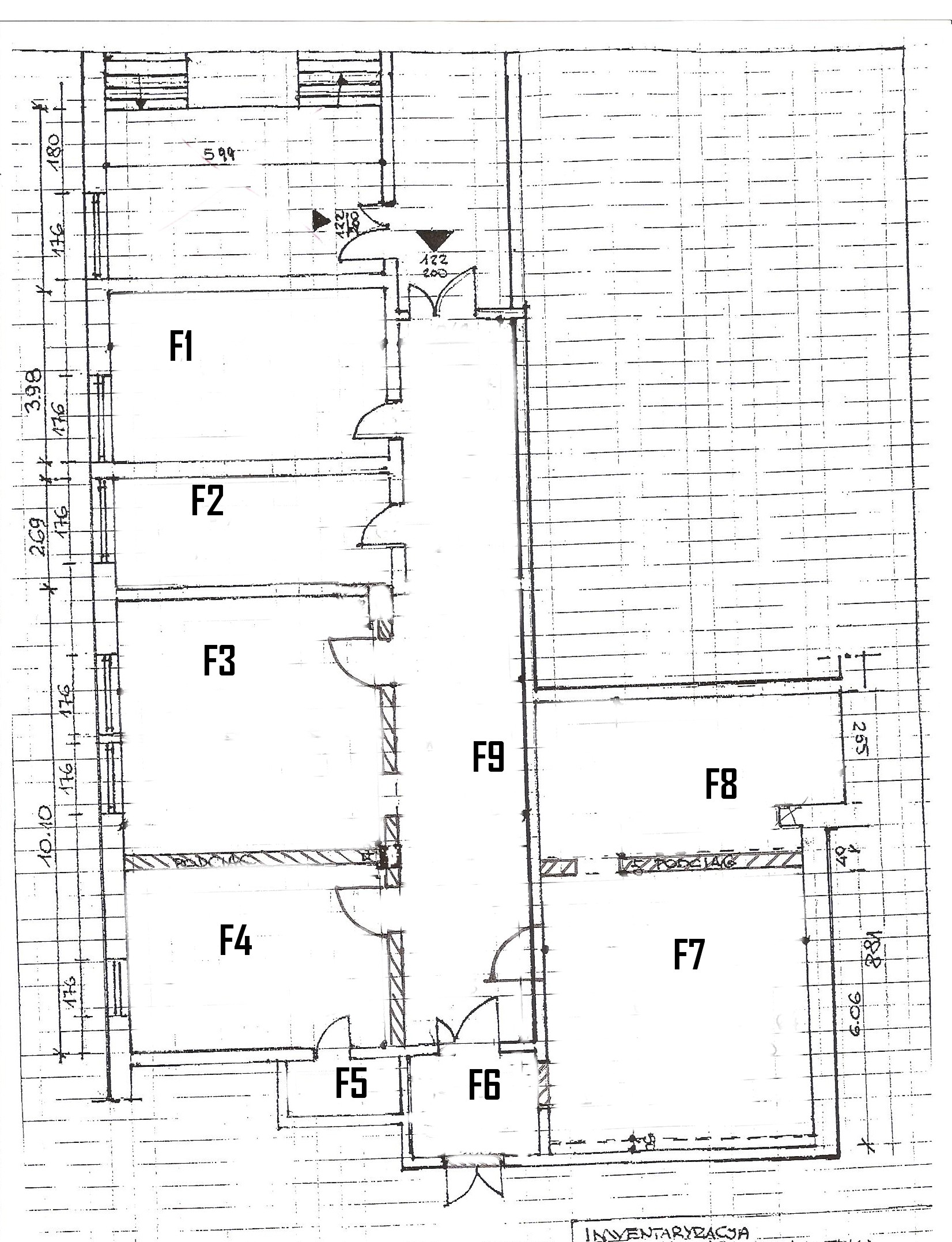 Projekt Laboratorium Katedry Farmakologii i Toksykologii WNMSporządził: Jerzy Ossowski